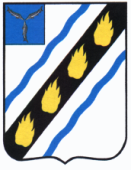 ЗОЛОТОСТЕПСКОЕ  МУНИЦИПАЛЬНОЕ ОБРАЗОВАНИЕСОВЕТСКОГО  МУНИЦИПАЛЬНОГО РАЙОНАСАРАТОВСКОЙ  ОБЛАСТИСОВЕТ ДЕПУТАТОВ(четвертого созыва)РЕШЕНИЕот 11.12.2019  № 66с.Александровка О бюджете Золотостепского муниципального образования на 2020 годРуководствуясь Бюджетным кодексом  Российской Федерации, Федеральным Законом от 06.10.2003 № 131 ФЗ «Об общих принципах организации местного самоуправления  Российской Федерации», Уставом Золотостепского муниципального образования Советского муниципального района Саратовской области, Совет депутатов Золотостепского муниципального образования РЕШИЛ:1. Утвердить основные характеристики бюджета Золотостепского муниципального образования на 2020 год:1.1 общий объём доходов в сумме  5861,1 тыс. рублей;1.2 общий объём расходов в сумме  5861,1 тыс. рублей;1.3 дефицит бюджета  в сумме 0,0 тыс. рублей.2. Утвердить на 2020 год:2.1 поступление доходов в бюджет муниципального образования   согласно приложению 1 к настоящему решению; 2.2 перечень главных администраторов доходов бюджета муниципального образования согласно приложению 2 к настоящему решению;2.3 перечень главных администраторов  источников финансирования дефицита  бюджета муниципального образования согласно приложению 3 к настоящему решению.3. Утвердить бюджетные ассигнования бюджета муниципального образования на 2020 год:3.1 объем бюджетных ассигнований муниципального дорожного фонда в размере 1667,3 тыс. рублей;3.2 ведомственную структуру расходов бюджета муниципального образования согласно приложению 4 к настоящему решению;3.3 распределение бюджетных ассигнований по разделам, подразделам, целевым статьям (муниципальным программам и непрограммным направлениям деятельности), группам и подгруппам видов расходов классификации расходов бюджета муниципального образования согласно приложению 5 к настоящему решению;3.4 распределение бюджетных ассигнований по целевым статьям (муниципальным программам и непрограммным  направлениям деятельности), группам и подгруппам видов расходов классификации расходов бюджета муниципального образования согласно приложению 6 к настоящему решению;3.5 источники финансирования дефицита бюджета муниципального образования согласно приложению 7 к настоящему решению;4. Установить верхний предел муниципального внутреннего долга бюджета муниципального образования по состоянию на 1 января 2021 года в сумме 0,0 тыс. рублей, в том числе верхний предел долга по муниципальным гарантиям муниципального образования в сумме 0,0 тыс. рублей.5. Администрация Золотостепского муниципального образования обеспечивает направление в 2020 году остатков средств бюджета в объеме до 300 тыс. рублей, находящихся по состоянию на 1 января 2020 года на едином счете бюджета муниципального образования, на покрытие временных кассовых разрывов.6. Установить следующие дополнительные основания для внесения изменений в сводную бюджетную роспись бюджета муниципального образования без внесения изменений в решение Совета Депутатов Золотостепского муниципального образования: внесение изменений в муниципальные программы муниципального образования в части перераспределения бюджетных ассигнований между мероприятиями программы и (или) изменения состава мероприятий муниципальной программы муниципального образования в пределах общего объема бюджетных ассигнований, утвержденного решением Совета Депутатов на финансовое обеспечение реализации муниципальной программы муниципального образования.7. Установить исходя из прогнозируемого уровня инфляции (декабрь 2020 года к декабрю 2019) размер индексации с 1 октября 2020 года на 3,6 процента размеров денежного вознаграждения лицам, замещающим муниципальные должности, и окладов месячного денежного содержания по должностям муниципальной службы.8. Установить, что информационное взаимодействие между управлением Федерального казначейства по Саратовской области и администраторами доходов  муниципального образования муниципального района может осуществляться через муниципальное казенное учреждение «Централизованная бухгалтерия Советского муниципального района Саратовской области».9. Настоящее решение подлежит официальному опубликованию.10. Настоящее решение вступает в силу с 1 января 2020 года.Глава Золотостепского муниципального образования 			А.В.Трушин Приложение 1 к решению Советадепутатов Золотостепскогомуниципального образования «О бюджете Золотостепского муниципального образования на 2020 год» от 11.12.2019  № 66Поступление доходов в бюджет муниципального образования на 2020 годВерно: Секретарь Совета депутатов: 		Н.И.ШтодаПриложение 2 к решению Советадепутатов Золотостепскогомуниципального образования «О бюджете Золотостепского муниципального образования на 2020 год» от 11.12.2019  № 66Перечень главных администраторов доходов бюджета на 2020 год* Главным администратором может осуществляться администрирование поступлений  по всем подстатьям данной статьи и по всем подвидам данного вида доходов.Верно: Секретарь Совета депутатов: 		Н.И.ШтодаПриложение 3 к решению Советадепутатов Золотостепскогомуниципального образования «О бюджете Золотостепского муниципального образования на 2020 год» от 11.12.2019  № 66Перечень главных администраторовисточников  финансированиядефицита  бюджета на 2020 годВерно: Секретарь Совета депутатов: 		Н.И.ШтодаПриложение 4 к решению Советадепутатов Золотостепскогомуниципального образования «О бюджете Золотостепского муниципального образования на 2020 год» от 11.12.2019  № 66Ведомственная структура расходов местного бюджета на 2020 год                                                                                                                                                                                                       тыс. рублейВерно: Секретарь Совета депутатов: 		Н.И.ШтодаПриложение 5  к решению Советадепутатов Золотостепскогомуниципального образования «О бюджете Золотостепского муниципального образования на 2020 год» от 11.12.2019  № 66тыс. рублейВерно: Секретарь Совета депутатов: 		Н.И.ШтодаПриложение 6 к решению Советадепутатов Золотостепскогомуниципального образования «О бюджете Золотостепского муниципального образования на 2020 год» от 11.12.2019  № 66Распределение  бюджетных ассигнований по целевым статьям (муниципальным программам и непрограммным направлениям деятельности), группам и подгруппамвидов  расходов классификации расходов   бюджета муниципального образования на 2020 годВерно:  Секретарь Совета депутатов: 		Н.И.ШтодаПриложение 7 к решению Советадепутатов Золотостепскогомуниципального образования «О бюджете Золотостепского муниципального образования на 2020 год» от 11.12.2019  № 66Источники финансирования дефицита бюджета муниципального образования на 2020 годВерно: Секретарь Совета депутатов: 		Н.И.ШтодаКод бюджетной  классификации Наименование доходовСумма(тыс. руб.)1231 00 00 000 00 0000 000НАЛОГОВЫЕ И НЕНАЛОГОВЫЕ ДОХОДЫ3 622,2 НАЛОГОВЫЕ ДОХОДЫ2 460,4 1 01 00 000 00 0000 000НАЛОГИ НА ПРИБЫЛЬ, ДОХОДЫ421,6 1 01 02 000 00 0000 000Налог на доходы физических лиц421,6 1 05 00 000 00 0000 000НАЛОГИ НА СОВОКУПНЫЙ ДОХОД3,0 1 05 03 000 00 0000 000Единый сельскохозяйственный налог3,0 1 06 00 000 00 0000 000НАЛОГИ НА ИМУЩЕСТВО2 035,8 1 06 01 000 00 0000 000Налог на имущество физических лиц285,0 1 06 06 000 00 0000 000Земельный налог  с физических  лиц1 750,8 НЕНАЛОГОВЫЕ ДОХОДЫ1 161,8 1 11 00 000 00 0000 000ДОХОДЫ ОТ ИСПОЛЬЗОВАНИЯ ИМУЩЕСТВА, НАХОДЯЩЕГОСЯ В ГОСУДАРСТВЕННОЙ И МУНИЦИПАЛЬНОЙ СОБСТВЕННОСТИ168,0 1 11 05 035 10 0000 120Доходы от сдачи в аренду имущества, находящегося в оперативном управлении органов управления поселений и созданных ими учреждений (за исключением имущества муниципальных бюджетных и автономных учреждений)82,8 1 11 09 045 10 0000 120Прочие поступления от использования имущества, находящегося в собственности поселений (за исключением имущества муниципальных бюджетных и автономных учреждений, а также имущества муниципальных унитарных предприятий, в том числе казенных)85,2 1 13 00000 00 0000 000Прочие доходы от оказания платных услуг (работ)получателями средств бюджетов993,8 2 00 00 000 00 0000 000БЕЗВОЗМЕЗДНЫЕ ПОСТУПЛЕНИЯ2 238,9 2 02 10 000 00 0000 150Дотации  бюджетам бюджетной системы Российской Федерации 369,1 2 02 16 001 10 0001 150Дотации бюджетам сельских поселений на выравнивание бюджетной обеспеченности 250,0 2 02 16 001 10 0002 150Дотации бюджетам сельских поселений на выравнивание бюджетной обеспеченности за счет средств областного бюджета119,1 2 02 30 000 00 0000 150Субвенции бюджетам субъектов Российской Федерации и муниципальных образований202,5 2 02 35 118 10 0000 150Субвенции бюджетам сельских поселений на осуществление первичного воинского учета на территориях, где отсутствуют военные комиссариаты202,5 2 02 40 000 00 0000 150Иные межбюджетные трансферты1 667,3 2 02 40 014 10 0001 150Межбюджетные трансферты, передаваемые бюджетам сельских поселений из бюджетов муниципальных районов на осуществление части полномочий по решению вопросов местного значения в соответствии с заключенными соглашениями (в части доходов от уплаты акцизов из муниципального района)1 267,3 2 02 40 014 10 0002 150Межбюджетные трансферты, передаваемые бюджетам сельских поселений из бюджетов муниципальных районов на осуществление части полномочий по решению вопросов местного значения в соответствии с заключенными соглашениями (в части субсидий из областного дорожного фонда)400,0 ИТОГО доходы5 861,1 Код главного администраторадоходовКод бюджетнойклассификацииНаименованиеНаименование1233304Администрация  Золотостепского  муниципального образованияСоветского муниципального района Саратовской областиАдминистрация  Золотостепского  муниципального образованияСоветского муниципального района Саратовской областиАдминистрация  Золотостепского  муниципального образованияСоветского муниципального района Саратовской области3041 08 04020 01 1000 110Государственная пошлина за совершение нотариальных действий должностными лицами органами органов местного самоуправления, уполномоченными в соответствии с законодательными актами Российской Федерации  на совершение нотариальных действий  Государственная пошлина за совершение нотариальных действий должностными лицами органами органов местного самоуправления, уполномоченными в соответствии с законодательными актами Российской Федерации  на совершение нотариальных действий  3041 08 07175 01 1000 110Государственная пошлина за выдачу ОМС поселения специального разрешения на движение по автомобильным дорогам транспортных средств, осуществляющих перевозки опасных, тяжеловесных и (или) крупногабаритных грузов, зачисляемые в бюджеты поселенияГосударственная пошлина за выдачу ОМС поселения специального разрешения на движение по автомобильным дорогам транспортных средств, осуществляющих перевозки опасных, тяжеловесных и (или) крупногабаритных грузов, зачисляемые в бюджеты поселения3041 08 04020 01 4000 110Государственная пошлина за совершение нотариальных действий должностными лицами органами органов местного самоуправления, уполномоченными в соответствии с законодательными актами Российской Федерации  на совершение нотариальных действий  Государственная пошлина за совершение нотариальных действий должностными лицами органами органов местного самоуправления, уполномоченными в соответствии с законодательными актами Российской Федерации  на совершение нотариальных действий  3041 08 07175 01 4000 110Государственная пошлина за выдачу ОМС поселения специального разрешения на движение по автомобильным дорогам транспортных средств, осуществляющих перевозки опасных, тяжеловесных и (или) крупногабаритных грузов, зачисляемые в бюджеты поселенияГосударственная пошлина за выдачу ОМС поселения специального разрешения на движение по автомобильным дорогам транспортных средств, осуществляющих перевозки опасных, тяжеловесных и (или) крупногабаритных грузов, зачисляемые в бюджеты поселения3041 11 05035 10 0000 120Доходы от сдачи в аренду имущества, находящегося в оперативном управлении органов управления  сельских поселений и созданных ими учреждений (за исключением имущества муниципальных бюджетных и  автономных учреждений)Доходы от сдачи в аренду имущества, находящегося в оперативном управлении органов управления  сельских поселений и созданных ими учреждений (за исключением имущества муниципальных бюджетных и  автономных учреждений)3041 11 09045 10 0000 120Прочие поступления от использования имущества, находящегося в собственности сельских  поселений (за исключением имущества муниципальных  бюджетных и автономных учреждений, а также имущества муниципальных унитарных предприятий, в том числе казенных)Прочие поступления от использования имущества, находящегося в собственности сельских  поселений (за исключением имущества муниципальных  бюджетных и автономных учреждений, а также имущества муниципальных унитарных предприятий, в том числе казенных)3041 13 01995 10 0000 130Прочие доходы от оказания платных услуг (работ)  получателями средств  бюджетов  сельских поселенийПрочие доходы от оказания платных услуг (работ)  получателями средств  бюджетов  сельских поселений3041 13 02995 10 0000 130Прочие доходы от компенсации затрат бюджетов  сельских поселений Прочие доходы от компенсации затрат бюджетов  сельских поселений 3041 14 02053 10 0000 410Доходы от реализации иного имущества, находящегося в собственности сельских  поселений  (за исключением имущества муниципальных бюджетных и  автономных учреждений, а также имущества муниципальных унитарных предприятий, в том числе казенных) в части реализации основных средств по указанному имуществуДоходы от реализации иного имущества, находящегося в собственности сельских  поселений  (за исключением имущества муниципальных бюджетных и  автономных учреждений, а также имущества муниципальных унитарных предприятий, в том числе казенных) в части реализации основных средств по указанному имуществу3041 14 02053 10 0000 440Доходы от реализации иного имущества, находящегося в собственности  сельских поселений (за исключением имущества муниципальных  бюджетных и автономных учреждений, а также имущества муниципальных унитарных предприятий, в том числе казенных) в части реализации материальных запасов по указанному имуществуДоходы от реализации иного имущества, находящегося в собственности  сельских поселений (за исключением имущества муниципальных  бюджетных и автономных учреждений, а также имущества муниципальных унитарных предприятий, в том числе казенных) в части реализации материальных запасов по указанному имуществу3041 15 02050 10 0000 140Платежи, взимаемые  органами местного самоуправления (организациями) сельских  поселений за выполнение определенных функцийПлатежи, взимаемые  органами местного самоуправления (организациями) сельских  поселений за выполнение определенных функций3041 16 07010 10 0000 140 Штрафы, неустойки, пени, уплаченные в случае просрочки исполнения поставщиком (подрядчиком,исполнителем) обязательств, предусмотренных  муниципальным  контрактом, заключенным муниципальным органом, казенным учреждением    сельского  поселения Штрафы, неустойки, пени, уплаченные в случае просрочки исполнения поставщиком (подрядчиком,исполнителем) обязательств, предусмотренных  муниципальным  контрактом, заключенным муниципальным органом, казенным учреждением    сельского  поселения3041 16 07090 10 0000 140 Иные штрафы, неустойки ,пени, уплаченные в соответствии с законом или договором в случае неисполнения или ненадлежащего исполнения обязательств перед муниципальным  органом (муниципальным казенным учреждением ) сельского поселения Иные штрафы, неустойки ,пени, уплаченные в соответствии с законом или договором в случае неисполнения или ненадлежащего исполнения обязательств перед муниципальным  органом (муниципальным казенным учреждением ) сельского поселения 3041 16 10081 10 0000 140Платежи в целях  возмещения ущерба  при  расторжении муниципального контракта, заключенного с муниципальным органом  сельского поселения (муниципальным казенным учреждением ) в связи с односторонним отказом исполнителя (подрядчика) от его исполнения(за исключением муниципального контракта ,финансируемого за счет средств муниципального дорожного фонда)Платежи в целях  возмещения ущерба  при  расторжении муниципального контракта, заключенного с муниципальным органом  сельского поселения (муниципальным казенным учреждением ) в связи с односторонним отказом исполнителя (подрядчика) от его исполнения(за исключением муниципального контракта ,финансируемого за счет средств муниципального дорожного фонда)3041 16 10082 10 0000 140Платежи в целях возмещения ущерба при расторжении  муниципального контракта, финансируемого за счет средств муниципального дорожного фонда сельского поселения, в связи с  односторонним  отказом  исполнителя  (подрядчика) от его исполнения   Платежи в целях возмещения ущерба при расторжении  муниципального контракта, финансируемого за счет средств муниципального дорожного фонда сельского поселения, в связи с  односторонним  отказом  исполнителя  (подрядчика) от его исполнения   3041 16 10123 01 0000 140Доходы от денежных взысканий (штрафов), поступающие  в счет погашения задолженности,  образовавшейся  до 1 января  2020 года, подлежащие зачислению  в бюджет муниципального образования  по нормативам,  действующим  до 1 января 2020 годаДоходы от денежных взысканий (штрафов), поступающие  в счет погашения задолженности,  образовавшейся  до 1 января  2020 года, подлежащие зачислению  в бюджет муниципального образования  по нормативам,  действующим  до 1 января 2020 года3041 17 01050 10 0000 180Невыясненные поступления, зачисляемые в бюджеты сельских  поселений Невыясненные поступления, зачисляемые в бюджеты сельских  поселений 3041 17 05050 10 0000 180Прочие неналоговые доходы бюджетов сельских  поселенийПрочие неналоговые доходы бюджетов сельских  поселений3042 02 16001 10 0001 150Дотации бюджетам  сельских поселений на выравнивание бюджетной обеспеченностиДотации бюджетам  сельских поселений на выравнивание бюджетной обеспеченности3042 02 16001 10 0002 150Дотации бюджетам сельских  поселений на выравнивание бюджетной обеспеченности за счет средств областного бюджетаДотации бюджетам сельских  поселений на выравнивание бюджетной обеспеченности за счет средств областного бюджета3042 02 29999 10 0000 150Прочие субсидии бюджетам  сельских поселений *Прочие субсидии бюджетам  сельских поселений *3042 02 35118 10 0000 150Субвенции бюджетам  сельских поселений на осуществление первичного воинского учета на территориях, где отсутствуют военные комиссариатыСубвенции бюджетам  сельских поселений на осуществление первичного воинского учета на территориях, где отсутствуют военные комиссариаты3042 02 49999 10 0000 150Прочие межбюджетные трансферты, передаваемые бюджетам сельских  поселений*Прочие межбюджетные трансферты, передаваемые бюджетам сельских  поселений*3042 07 05010 10 0000 150Безвозмездные поступления  от физических и юридических лиц на финансовое обеспечение дорожной деятельности, в том числе добровольных  пожертвований, в отношении автомобильных дорог общего  пользования местного значения  сельских поселенийБезвозмездные поступления  от физических и юридических лиц на финансовое обеспечение дорожной деятельности, в том числе добровольных  пожертвований, в отношении автомобильных дорог общего  пользования местного значения  сельских поселений3042 07 05020 10 0000 150Поступления от денежных пожертвований, предоставляемых физическими лицами  получателям средств бюджетов  сельских поселенийПоступления от денежных пожертвований, предоставляемых физическими лицами  получателям средств бюджетов  сельских поселений3042 07 05030 10 0000 150Прочие безвозмездные поступления в бюджеты  сельских поселений*Прочие безвозмездные поступления в бюджеты  сельских поселений*3042  08  05000 10 0000 150Перечисления из бюджетов сельских поселений (в бюджеты  поселений) для осуществления  возврата (зачета) излишне уплаченных или излишне взысканных сумм налогов, сборов и иных платежей, а также сумм процентов за несвоевременное осуществление такого возврата  и процентов,  начисленных  на излишне взысканные суммыПеречисления из бюджетов сельских поселений (в бюджеты  поселений) для осуществления  возврата (зачета) излишне уплаченных или излишне взысканных сумм налогов, сборов и иных платежей, а также сумм процентов за несвоевременное осуществление такого возврата  и процентов,  начисленных  на излишне взысканные суммы3042 02 40014 10 0000 150Межбюджетные трансферты, передаваемые бюджетам  сельских поселений из бюджетов муниципальных районов на осуществление части полномочий  по решению  вопросов  местного значения в соответствии с заключенными  соглашениями*Межбюджетные трансферты, передаваемые бюджетам  сельских поселений из бюджетов муниципальных районов на осуществление части полномочий  по решению  вопросов  местного значения в соответствии с заключенными  соглашениями*3042 18 60010 10 0000 150Доходы  бюджетов сельских  поселений  от возврата остатков субсидий, субвенций  и иных межбюджетных трансфертов, имеющих  целевое назначение, прошлых лет из бюджетов муниципальных районовДоходы  бюджетов сельских  поселений  от возврата остатков субсидий, субвенций  и иных межбюджетных трансфертов, имеющих  целевое назначение, прошлых лет из бюджетов муниципальных районов3042 18 60020 10 0000 150Доходы  бюджетов  сельских поселений  от возврата остатков субсидий, субвенций  и иных межбюджетных трансфертов ,имеющих  целевое назначение, прошлых лет из бюджетов государственных внебюджетных фондовДоходы  бюджетов  сельских поселений  от возврата остатков субсидий, субвенций  и иных межбюджетных трансфертов ,имеющих  целевое назначение, прошлых лет из бюджетов государственных внебюджетных фондов3042 18 05010 10 0000 150Доходы бюджетов сельских  поселений  от возврата бюджетными учреждениями  остатков субсидий прошлых летДоходы бюджетов сельских  поселений  от возврата бюджетными учреждениями  остатков субсидий прошлых лет3042 18  05020 10 0000 150   Доходы бюджетов  сельских поселений от возврата  автономными учреждениями  остатков субсидий  прошлых летДоходы бюджетов  сельских поселений от возврата  автономными учреждениями  остатков субсидий  прошлых лет3042 18 05030 10 0000 150Доходы бюджетов сельских  поселений от возврата иными организациями  остатков  субсидий  прошлых летДоходы бюджетов сельских  поселений от возврата иными организациями  остатков  субсидий  прошлых лет3042 19 60010 10 0000 150 Возврат  прочих   остатков субсидий, субвенций и иных межбюджетных трансфертов, имеющих целевое назначение, прошлых лет  из бюджетов сельских  поселений Возврат  прочих   остатков субсидий, субвенций и иных межбюджетных трансфертов, имеющих целевое назначение, прошлых лет  из бюджетов сельских  поселений 403Финансовое управление администрации Советского муниципального района Саратовской областиФинансовое управление администрации Советского муниципального района Саратовской областиФинансовое управление администрации Советского муниципального района Саратовской области4031 17 01050 05 00001801 17 01050 05 0000180Невыясненные поступления, зачисляемые в бюджеты муниципальных районовКод главного администраторадоходовКод бюджетнойклассификацииНаименование123304Администрация  Золотостепского муниципального образованияСоветского муниципального района Саратовской областиАдминистрация  Золотостепского муниципального образованияСоветского муниципального района Саратовской области30401 01 00 00 10 0000 710Размещение муниципальных ценных бумаг  сельских поселений, номинальная стоимость которых указана в валюте Российской Федерации30401 01 00 00 10 0000 810Погашение муниципальных ценных бумаг  сельских поселений, номинальная стоимость которых указана в валюте Российской Федерации30401 02 00 00 10 0000 710Получение кредитов от кредитных организаций бюджетами сельских  поселений в валюте Российской Федерации30401 02 00 00 10 0000 810Погашение бюджетами  сельских  поселений кредитов от кредитных организаций в валюте Российской Федерации30401 03 01 00 10 0000 710Полученные кредитов от других бюджетов бюджетной системы Российской Федерации бюджетами  сельских поселений в валюте Российской Федерации30401 03 01 00 10 0000 810Погашение бюджетами  сельских  поселений кредитов от других бюджетов бюджетной системы Российской Федерации в валюте Российской Федерации30401 05 01 01 10 0000 510Увеличение остатков денежных средств финансовых резервов бюджетов сельских  поселений30401 05 01 02 10 0000 520Увеличение остатков средств финансовых резервов бюджетов  сельских поселений,  размещенных в ценные бумаги30401 05 02 01 10 0000 510Увеличение прочих остатков денежных средств бюджетов сельских поселений30401 05 02 02 10 0000 520Увеличение прочих остатков средств бюджетов сельских   поселений, временно размещенных в ценные бумаги30401 05 01 01 10 0000 610Уменьшение остатков денежных средств финансовых резервов бюджетов  сельских  поселений30401 05 01 02 10 0000 620Уменьшение остатков денежных средств финансовых резервов бюджетов поселений, размещенных в ценные бумаги30401 05 02 01 10 0000 610Уменьшение прочих остатков денежных средств бюджетов сельских  поселений30401 05 02 02 10 0000 620Уменьшение прочих остатков средств бюджетов  сельских  поселений, временно размещенных в ценные бумаги30401 06 01 00 10 0000 630Средства от продажи акций и иных форм участия в капитале, находящихся в собственности  сельских поселений30401 06 03 00 10 0000 171Курсовая разница по средствам бюджетов сельских поселений30401 06 04 00 10 0000 810Исполнение муниципальных гарантий в валюте Российской Федерации в случае, если исполнение гарантом муниципальных гарантий ведет к возникновению права регрессного требования гаранта к принципалу либо обусловлено уступкой гаранту прав требования бенефициара к принципалу30401 06 05 01 10 0000 640Возврат бюджетных кредитов, предоставленных юридическим  лицам из бюджетов сельских  поселений в валюте Российской Федерации30401 06 05 01 10 0000 540Предоставление бюджетных кредитов юридическим лицам из бюджетов сельских  поселений в валюте Российской Федерации30401 06 06 00 10 0000 710Привлечение прочих источников внутреннего финансирования   дефицита  бюджетов  поселений30401 06 06 00 10 0000 810Погашение обязательств за счёт прочих источников внутреннего финансирования дефицита бюджетов сельских   поселенийНаименованиеКодРазделПод-разделЦелевая статьяВид расходаСумма1234567Администрация Золотостепского муниципального образования Советского муниципального района Саратовской области3045 861,10Общегосударственные вопросы304012 720,50Функционирование высшего должностного лица субъекта Российской Федерации и муниципального образования3040102527,70Выполнение функций органами местного самоуправления304010281 0 00 00000527,70Обеспечение деятельности органов местного самоуправления304010281 3 00 00000527,70Расходы на обеспечение деятельности главы муниципального образования304010281 3 00 02000527,70 Расходы на выплаты персоналу в целях обеспечения выполнения функций государственными (муниципальными) органами, казенными учреждениями, органами управления государственными внебюджетными фондами304010281 3 00 02000100527,70 Расходы на выплаты персоналу государственных (муниципальных) органов304010281 3 00 02000120527,70Функционирование Правительства Российской Федерации, высших исполнительных органов государственной власти субъектов Российской Федерации, местных администраций30401041 468,30Выполнение функций органами местного самоуправления304010481 0 00 000001 468,30Обеспечение деятельности органов местного самоуправления304010481 3 00 000001 468,30Расходы на обеспечение деятельности центрального аппарата304010481 3 00 022001 414,30 Расходы на выплаты персоналу в целях обеспечения выполнения функций государственными (муниципальными) органами, казенными учреждениями, органами управления государственными внебюджетными фондами304010481 3 00 022001001 410,30 Расходы на выплаты персоналу государственных (муниципальных) органов304010481 3 00 022001201 410,30Иные бюджетные ассигнования304010481 3 00 022008004,00Уплата налогов,сборов и иных платежей304010481 3 00 022008504,00Уплата земельного налога, налога на имущество и транспортного налога органами местного самоуправления304010481 3 00 0610054,00Иные бюджетные ассигнования304010481 3 00 0610080054,00Уплата налогов,сборов и иных платежей304010481 3 00 0610085054,00Резервные фонды304011110,00Расходы по исполнению отдельных обязательств304011187 0 00 0000010,00Средства резервного фонда304011187 3 00 0000010,00Средства резервного фонда из местных бюджетов304011187 3 00 9420010,00Иные бюджетные ассигнования304011187 3 00 9420080010,00Резервные средства304011187 3 00 9420087010,00Другие общегосударственные вопросы3040113714,50Муниципальная программа "Обеспечение первичных мер пожарной безопасности Золотостепского муниципального образования на 2019-2022 годы"304011317 0 00 0000010,00Основное мероприятие "Обеспечение необходимых условий для реализации полномочия по обеспечению первичных мер пожарной безопасности"304011317 0 01 0000010,00Повышение системы защиты жизни и здоровья населения муниципального образования от пожаров и их последствий304011317 0 01 V000010,00Закупка товаров, работ и услуг для обеспечения государственных (муниципальных) нужд304011317 0 01 V000020010,00Иные закупки товаров, работ и услуг для обеспечения государственных (муниципальных) нужд304011317 0 01 V000024010,00Муниципальная программа "Развитие муниципальной службы в администрации Золотостепского муниципального образования на 2019-2022 годы"304011328 0 00 00000496,50Основное мероприятие "Создание условий для развития муниципальной службы в Золотостепском муниципальном образовании"304011328 0 01 00000496,50Повышение эффективности и результативности муниципальной службы304011328 0 01 V0000496,50Закупка товаров, работ и услуг для обеспечения государственных (муниципальных) нужд304011328 0 01 V0000200496,50Иные закупки товаров, работ и услуг для обеспечения государственных (муниципальных) нужд304011328 0 01 V0000240496,50Муниципальная программа "Информатизация администрации Золотостепского муниципального образования на 2020-2022 годы"304011371 0 00 0000077,00Основное мероприятие "Обеспечение муниципальных служащих средствами вычислительной техники"304011371 0 01 0000077,00Формирование материально-технической базы в области информационно-коммуникационной техники304011371 0 01 V000077,00Закупка товаров, работ и услуг для обеспечения государственных (муниципальных) нужд304011371 0 01 V000020077,00Иные закупки товаров, работ и услуг для обеспечения государственных (муниципальных) нужд304011371 0 01 V000024077,00Муниципальная программа "Улучшение условий и охраны труда в администрации Золотостепского муниципального образования на 2020-2022 годы"304011372 0 00 0000010,00Основное мероприятие "Приведение условий труда в соответствие с государственными нормативными требованиями охраны труда, улучшение условий труда"304011372 0 01 0000010,00Создание условий, обеспечивающих сохранение жизни и здоровья работников в процессе трудовой деятельности304011372 0 01 V000010,00Закупка товаров, работ и услуг для обеспечения государственных (муниципальных) нужд304011372 0 01 V000020010,00Иные закупки товаров, работ и услуг для обеспечения государственных (муниципальных) нужд304011372 0 01 V000024010,00Муниципальная программа "Проведение мероприятий на территории Золотостепского муниципального образования в связи с памятными событиями, знаменательными и юбилейными датами на 2018-2020 годы"304011376 0 00 0000044,00Основное мероприятие "Усовершенствование системы работы при проведении организационных мероприятий на территории Золотостепского муниципального образования"304011376 0 01 0000044,00Повышение уровня организации подготовки и проведения значимых для Золотостепского муниципального образования мероприятий304011376 0 01 V000044,00Закупка товаров, работ и услуг для обеспечения государственных (муниципальных) нужд304011376 0 01 V000020044,00Иные закупки товаров, работ и услуг для обеспечения государственных (муниципальных) нужд304011376 0 01 V000024044,00Мероприятия в сфере приватизации и продажи муниципального имущества304011384 0 00 0000075,00Оценка недвижимости, признание прав и регулирования отношений по государственной и муниципальной собственности304011384 0 00 0660020,00Закупка товаров, работ и услуг для обеспечения государственных (муниципальных) нужд304011384 0 00 0660020020,00Иные закупки товаров, работ и услуг для обеспечения государственных (муниципальных) нужд304011384 0 00 0660024020,00Содержание и обслуживание казны304011384 0 00 0670055,00Закупка товаров, работ и услуг для обеспечения государственных (муниципальных) нужд304011384 0 00 0670020055,00Иные закупки товаров, работ и услуг для обеспечения государственных (муниципальных) нужд304011384 0 00 0670024055,00Расходы по исполнению отдельных обязательств304011387 0 00 000002,00Выполнение прочих обязательств304011387 1 00 000002,00Уплата членских взносов в Ассоциацию "Совет муниципальных образований Саратовской области"304011387 1 00 940002,00Иные бюджетные ассигнования304011387 1 00 940008002,00Уплата налогов,сборов и иных платежей304011387 1 00 940008502,00Национальная оборона30402202,50Мобилизационная и вневойсковая подготовка3040203202,50Межбюджетные трансферты304020386 0 00 00000202,50Осуществление переданных полномочий Российской Федерации за счет субвенций из федерального бюджета304020386 5 00 00000202,50Осуществление первичного воинского учета на территориях, где отсутствуют военные комиссариаты304020386 5 00 51180202,50 Расходы на выплаты персоналу в целях обеспечения выполнения функций государственными (муниципальными) органами, казенными учреждениями, органами управления государственными внебюджетными фондами304020386 5 00 51180100202,50 Расходы на выплаты персоналу государственных (муниципальных) органов304020386 5 00 51180120202,50Национальная экономика304041 707,30Топливно-энергетический комплекс304040220,00Муниципальная программа "Энергосбережение и повышение энергетической эффективности в Золотостепском муниципальном образовании Советского муниицпального района на 2013-2020 годы"304040274 0 00 0000020,00Основное мероприятие "Повышение эффективности использования топливно=энергетических ресурсов"304040274 0 01 0000020,00Снижение внутреннего потребления энергоресурсов за счет энергосбережения304040274 0 01 V000020,00Закупка товаров, работ и услуг для обеспечения государственных (муниципальных) нужд304040274 0 01 V000020020,00Иные закупки товаров, работ и услуг для обеспечения государственных (муниципальных) нужд304040274 0 01 V000024020,00Дорожное хозяйство(дорожные фонды)30404091 667,30Муниципальная программа "Повышение безопасности дорожного движения в Золотостепском муниципальном образовании Советского муниципального района на 2020-2022 годы"304040973 0 00 000001 267,30Основное мероприятие "Сокращение количества ДТП и снижение их тяжести, а также сокращение лиц, пострадавших в результате дорожно-транспортных происшествий"304040973 0 01 000001 267,30Снижение рисков возникновения дорожно-транспортных происшествий, происходящих по техническим причинам, совершенствование систем организации, управления и контроля дорожного движения304040973 0 01 D43001 267,30Закупка товаров, работ и услуг для обеспечения государственных (муниципальных) нужд304040973 0 01 D43002001 267,30Иные закупки товаров, работ и услуг для обеспечения государственных (муниципальных) нужд304040973 0 01 D43002401 267,30Расходы на развитие автомобильных дорог общего пользования муниципального значения304040982 0 00 00000400,00Капитальный ремонт, ремонт и содержание автомобильных дорог общего пользования местного значения за счет средств областного дорожного фонда (в соответствии с заключенными соглашениями)304040982 0 00 D7300400,00Закупка товаров, работ и услуг для обеспечения государственных (муниципальных) нужд304040982 0 00 D7300200400,00Иные закупки товаров, работ и услуг для обеспечения государственных (муниципальных) нужд304040982 0 00 D7300240400,00Другие вопросы в области национальной экономики304041220,00Мероприятия в сфере приватизации и продажи муниципального имущества304041284 0 00 0000020,00Мероприятия по землеустройству и землепользованию304041284 0 00 0680020,00Закупка товаров, работ и услуг для обеспечения государственных (муниципальных) нужд304041284 0 00 0680020020,00Иные закупки товаров, работ и услуг для обеспечения государственных (муниципальных) нужд304041284 0 00 0680024020,00Жилищно-коммунальное хозяйство304051 230,80Благоустройство3040503237,00Муниципальная программа "Благоустройство территории Золотостепского муниципального образования на 2019-2022 годы"304050375 0 00 00000237,00Основное мероприятие "Совершенствование системы комплексного благоустройства Золотостепского муниципльного образования"304050375 0 01 00000237,00Уличное освещение304050375 0 01 V1000175,00Закупка товаров, работ и услуг для обеспечения государственных (муниципальных) нужд304050375 0 01 V1000200175,00Иные закупки товаров, работ и услуг для обеспечения государственных (муниципальных) нужд304050375 0 01 V1000240175,00Озеленение304050375 0 01 V200010,00Закупка товаров, работ и услуг для обеспечения государственных (муниципальных) нужд304050375 0 01 V200020010,00Иные закупки товаров, работ и услуг для обеспечения государственных (муниципальных) нужд304050375 0 01 V200024010,00Прочие мероприятия по благоустройству304050375 0 01 V600052,00Закупка товаров, работ и услуг для обеспечения государственных (муниципальных) нужд304050375 0 01 V600020052,00Иные закупки товаров, работ и услуг для обеспечения государственных (муниципальных) нужд304050375 0 01 V600024052,00Другие вопросы в области жилищно-коммунального хозяйства3040505993,80Обеспечение деятельности муниципальных учреждений и иных некоммерческих организаций (оказание муниципальных услуг, выполнение работ)304050583 0 00 00000993,80Обеспечение деятельности прочих учреждений (централизованные бухгалтерии, методические объединения, группы хозяйственного обслуживания)304050583 8 00 00000993,80Расходы на обеспечение деятельности муниципальных казенных учреждений304050583 8 00 04200993,80 Расходы на выплаты персоналу в целях обеспечения выполнения функций государственными (муниципальными) органами, казенными учреждениями, органами управления государственными внебюджетными фондами304050583 8 00 04200100542,40 Расходы на выплаты персоналу государственных (муниципальных) органов304050583 8 00 04200120542,40Закупка товаров, работ и услуг для обеспечения государственных (муниципальных) нужд304050583 8 00 04200200451,40Иные закупки товаров, работ и услуг для обеспечения государственных (муниципальных) нужд304050583 8 00 04200240451,40Всего5861,1Распределение  бюджетных ассигнований по разделам, подразделам, целевым статьям (муниципальным программам и непрограммным направлениям деятельности), группам и подгруппамвидов  расходов классификации расходов бюджета муниципального образования на 2020 годРаспределение  бюджетных ассигнований по разделам, подразделам, целевым статьям (муниципальным программам и непрограммным направлениям деятельности), группам и подгруппамвидов  расходов классификации расходов бюджета муниципального образования на 2020 годРаспределение  бюджетных ассигнований по разделам, подразделам, целевым статьям (муниципальным программам и непрограммным направлениям деятельности), группам и подгруппамвидов  расходов классификации расходов бюджета муниципального образования на 2020 годНаименованиеРазделПод-разделЦелевая статьяВид расходовСумма123456Общегосударственные вопросы012 720,50Функционирование высшего должностного лица субъекта Российской Федерации и муниципального образования0102527,70Выполнение функций органами местного самоуправления010281 0 00 00000527,70Обеспечение деятельности органов местного самоуправления010281 3 00 00000527,70Расходы на обеспечение деятельности главы муниципального образования010281 3 00 02000527,70 Расходы на выплаты персоналу в целях обеспечения выполнения функций государственными (муниципальными) органами, казенными учреждениями, органами управления государственными внебюджетными фондами010281 3 00 02000100527,70 Расходы на выплаты персоналу государственных (муниципальных) органов010281 3 00 02000120527,70Функционирование Правительства Российской Федерации, высших исполнительных органов государственной власти субъектов Российской Федерации, местных администраций01041 468,30Выполнение функций органами местного самоуправления010481 0 00 000001 468,30Обеспечение деятельности органов местного самоуправления010481 3 00 000001 468,30Расходы на обеспечение деятельности центрального аппарата010481 3 00 022001 414,30 Расходы на выплаты персоналу в целях обеспечения выполнения функций государственными (муниципальными) органами, казенными учреждениями, органами управления государственными внебюджетными фондами010481 3 00 022001001 410,30 Расходы на выплаты персоналу государственных (муниципальных) органов010481 3 00 022001201 410,30Иные бюджетные ассигнования010481 3 00 022008004,00Уплата налогов,сборов и иных платежей010481 3 00 022008504,00Уплата земельного налога, налога на имущество и транспортного налога органами местного самоуправления010481 3 00 0610054,00Иные бюджетные ассигнования010481 3 00 0610080054,00Уплата налогов,сборов и иных платежей010481 3 00 0610085054,00Резервные фонды011110,00Расходы по исполнению отдельных обязательств011187 0 00 0000010,00Средства резервного фонда011187 3 00 0000010,00Средства резервного фонда из местных бюджетов011187 3 00 9420010,00Иные бюджетные ассигнования011187 3 00 9420080010,00Резервные средства011187 3 00 9420087010,00Другие общегосударственные вопросы0113714,50Муниципальная программа "Обеспечение первичных мер пожарной безопасности Золотостепского муниципального образования на 2019-2022 годы"011317 0 00 0000010,00Основное мероприятие "Обеспечение необходимых условий для реализации полномочия по обеспечению первичных мер пожарной безопасности"011317 0 01 0000010,00Повышение системы защиты жизни и здоровья населения муниципального образования от пожаров и их последствий011317 0 01 V000010,00Закупка товаров, работ и услуг для обеспечения государственных (муниципальных) нужд011317 0 01 V000020010,00Иные закупки товаров, работ и услуг для обеспечения государственных (муниципальных) нужд011317 0 01 V000024010,00Муниципальная программа "Развитие муниципальной службы в администрации Золотостепского муниципального образования на 2019-2022 годы"011328 0 00 00000496,50Основное мероприятие "Создание условий для развития муниципальной службы в Золотостепском муниципальном образовании"011328 0 01 00000496,50Повышение эффективности и результативности муниципальной службы011328 0 01 V0000496,50Закупка товаров, работ и услуг для обеспечения государственных (муниципальных) нужд011328 0 01 V0000200496,50Иные закупки товаров, работ и услуг для обеспечения государственных (муниципальных) нужд011328 0 01 V0000240496,50Муниципальная программа "Информатизация администрации Золотостепского муниципального образования на 2020-2022 годы"011371 0 00 0000077,00Основное мероприятие "Обеспечение муниципальных служащих средствами вычислительной техники"011371 0 01 0000077,00Формирование материально-технической базы в области информационно-коммуникационной техники011371 0 01 V000077,00Закупка товаров, работ и услуг для обеспечения государственных (муниципальных) нужд011371 0 01 V000020077,00Иные закупки товаров, работ и услуг для обеспечения государственных (муниципальных) нужд011371 0 01 V000024077,00Муниципальная программа "Улучшение условий и охраны труда в администрации Золотостепского муниципального образования на 2020-2022 годы"011372 0 00 0000010,00Основное мероприятие "Приведение условий труда в соответствие с государственными нормативными требованиями охраны труда, улучшение условий труда"011372 0 01 0000010,00Создание условий, обеспечивающих сохранение жизни и здоровья работников в процессе трудовой деятельности011372 0 01 V000010,00Закупка товаров, работ и услуг для обеспечения государственных (муниципальных) нужд011372 0 01 V000020010,00Иные закупки товаров, работ и услуг для обеспечения государственных (муниципальных) нужд011372 0 01 V000024010,00Муниципальная программа "Проведение мероприятий на территории Золотостепского муниципального образования в связи с памятными событиями, знаменательными и юбилейными датами на 2018-2020 годы"011376 0 00 0000044,00Основное мероприятие "Усовершенствование системы работы при проведении организационных мероприятий на территории Золотостепского муниципального образования"011376 0 01 0000044,00Повышение уровня организации подготовки и проведения значимых для Золотостепского муниципального образования мероприятий011376 0 01 V000044,00Закупка товаров, работ и услуг для обеспечения государственных (муниципальных) нужд011376 0 01 V000020044,00Иные закупки товаров, работ и услуг для обеспечения государственных (муниципальных) нужд011376 0 01 V000024044,00Мероприятия в сфере приватизации и продажи муниципального имущества011384 0 00 0000075,00Оценка недвижимости, признание прав и регулирования отношений по государственной и муниципальной собственности011384 0 00 0660020,00Закупка товаров, работ и услуг для обеспечения государственных (муниципальных) нужд011384 0 00 0660020020,00Иные закупки товаров, работ и услуг для обеспечения государственных (муниципальных) нужд011384 0 00 0660024020,00Содержание и обслуживание казны011384 0 00 0670055,00Закупка товаров, работ и услуг для обеспечения государственных (муниципальных) нужд011384 0 00 0670020055,00Иные закупки товаров, работ и услуг для обеспечения государственных (муниципальных) нужд011384 0 00 0670024055,00Расходы по исполнению отдельных обязательств011387 0 00 000002,00Выполнение прочих обязательств011387 1 00 000002,00Уплата членских взносов в Ассоциацию "Совет муниципальных образований Саратовской области"011387 1 00 940002,00Иные бюджетные ассигнования011387 1 00 940008002,00Уплата налогов,сборов и иных платежей011387 1 00 940008502,00Национальная оборона02202,50Мобилизационная и вневойсковая подготовка0203202,50Межбюджетные трансферты020386 0 00 00000202,50Осуществление переданных полномочий Российской Федерации за счет субвенций из федерального бюджета020386 5 00 00000202,50Осуществление первичного воинского учета на территориях, где отсутствуют военные комиссариаты020386 5 00 51180202,50 Расходы на выплаты персоналу в целях обеспечения выполнения функций государственными (муниципальными) органами, казенными учреждениями, органами управления государственными внебюджетными фондами020386 5 00 51180100202,50 Расходы на выплаты персоналу государственных (муниципальных) органов020386 5 00 51180120202,50Национальная экономика041 707,30Топливно-энергетический комплекс040220,00Муниципальная программа "Энергосбережение и повышение энергетической эффективности в Золотостепском муниципальном образовании Советского муниицпального района на 2013-2020 годы"040274 0 00 0000020,00Основное мероприятие "Повышение эффективности использования топливно=энергетических ресурсов"040274 0 01 0000020,00Снижение внутреннего потребления энергоресурсов за счет энергосбережения040274 0 01 V000020,00Закупка товаров, работ и услуг для обеспечения государственных (муниципальных) нужд040274 0 01 V000020020,00Иные закупки товаров, работ и услуг для обеспечения государственных (муниципальных) нужд040274 0 01 V000024020,00Дорожное хозяйство(дорожные фонды)04091 667,30Муниципальная программа "Повышение безопасности дорожного движения в Золотостепском муниципальном образовании Советского муниципального района на 2020-2022 годы"040973 0 00 000001 267,30Основное мероприятие "Сокращение количества ДТП и снижение их тяжести, а также сокращение лиц, пострадавших в результате дорожно-транспортных происшествий"040973 0 01 000001 267,30Снижение рисков возникновения дорожно-транспортных происшествий, происходящих по техническим причинам, совершенствование систем организации, управления и контроля дорожного движения040973 0 01 D43001 267,30Закупка товаров, работ и услуг для обеспечения государственных (муниципальных) нужд040973 0 01 D43002001 267,30Иные закупки товаров, работ и услуг для обеспечения государственных (муниципальных) нужд040973 0 01 D43002401 267,30Расходы на развитие автомобильных дорог общего пользования муниципального значения040982 0 00 00000400,00Капитальный ремонт, ремонт и содержание автомобильных дорог общего пользования местного значения за счет средств областного дорожного фонда (в соответствии с заключенными соглашениями)040982 0 00 D7300400,00Закупка товаров, работ и услуг для обеспечения государственных (муниципальных) нужд040982 0 00 D7300200400,00Иные закупки товаров, работ и услуг для обеспечения государственных (муниципальных) нужд040982 0 00 D7300240400,00Другие вопросы в области национальной экономики041220,00Мероприятия в сфере приватизации и продажи муниципального имущества041284 0 00 0000020,00Мероприятия по землеустройству и землепользованию041284 0 00 0680020,00Закупка товаров, работ и услуг для обеспечения государственных (муниципальных) нужд041284 0 00 0680020020,00Иные закупки товаров, работ и услуг для обеспечения государственных (муниципальных) нужд041284 0 00 0680024020,00Жилищно-коммунальное хозяйство051 230,80Благоустройство0503237,00Муниципальная программа "Благоустройство территории Золотостепского муниципального образования на 2019-2022 годы"050375 0 00 00000237,00Основное мероприятие "Совершенствование системы комплексного благоустройства Золотостепского муниципльного образования"050375 0 01 00000237,00Уличное освещение050375 0 01 V1000175,00Закупка товаров, работ и услуг для обеспечения государственных (муниципальных) нужд050375 0 01 V1000200175,00Иные закупки товаров, работ и услуг для обеспечения государственных (муниципальных) нужд050375 0 01 V1000240175,00Озеленение050375 0 01 V200010,00Закупка товаров, работ и услуг для обеспечения государственных (муниципальных) нужд050375 0 01 V200020010,00Иные закупки товаров, работ и услуг для обеспечения государственных (муниципальных) нужд050375 0 01 V200024010,00Прочие мероприятия по благоустройству050375 0 01 V600052,00Закупка товаров, работ и услуг для обеспечения государственных (муниципальных) нужд050375 0 01 V600020052,00Иные закупки товаров, работ и услуг для обеспечения государственных (муниципальных) нужд050375 0 01 V600024052,00Другие вопросы в области жилищно-коммунального хозяйства0505993,80Обеспечение деятельности муниципальных учреждений и иных некоммерческих организаций (оказание муниципальных услуг, выполнение работ)050583 0 00 00000993,80Обеспечение деятельности прочих учреждений (централизованные бухгалтерии, методические объединения, группы хозяйственного обслуживания)050583 8 00 00000993,80Расходы на обеспечение деятельности муниципальных казенных учреждений050583 8 00 04200993,80 Расходы на выплаты персоналу в целях обеспечения выполнения функций государственными (муниципальными) органами, казенными учреждениями, органами управления государственными внебюджетными фондами050583 8 00 04200100542,40 Расходы на выплаты персоналу государственных (муниципальных) органов050583 8 00 04200120542,40Закупка товаров, работ и услуг для обеспечения государственных (муниципальных) нужд050583 8 00 04200200451,40Иные закупки товаров, работ и услуг для обеспечения государственных (муниципальных) нужд050583 8 00 04200240451,40Всего5861,1НаименованиеЦелевая статьяВид расходовСумма1234Муниципальная программа "Обеспечение первичных мер пожарной безопасности Золотостепского муниципального образования на 2019-2022 годы"17 0 00 0000010,00Основное мероприятие "Обеспечение необходимых условий для реализации полномочия по обеспечению первичных мер пожарной безопасности"17 0 01 0000010,00Повышение системы защиты жизни и здоровья населения муниципального образования от пожаров и их последствий17 0 01 V000010,00Закупка товаров, работ и услуг для обеспечения государственных (муниципальных) нужд17 0 01 V000020010,00Иные закупки товаров, работ и услуг для обеспечения государственных (муниципальных) нужд17 0 01 V000024010,00Муниципальная программа "Развитие муниципальной службы в администрации Золотостепского муниципального образования на 2019-2022 годы"28 0 00 00000496,50Основное мероприятие "Создание условий для развития муниципальной службы в Золотостепском муниципальном образовании"28 0 01 00000496,50Повышение эффективности и результативности муниципальной службы28 0 01 V0000496,50Закупка товаров, работ и услуг для обеспечения государственных (муниципальных) нужд28 0 01 V0000200496,50Иные закупки товаров, работ и услуг для обеспечения государственных (муниципальных) нужд28 0 01 V0000240496,50Муниципальная программа "Информатизация администрации Золотостепского муниципального образования на 2020-2022 годы"71 0 00 0000077,00Основное мероприятие "Обеспечение муниципальных служащих средствами вычислительной техники"71 0 01 0000077,00Формирование материально-технической базы в области информационно-коммуникационной техники71 0 01 V000077,00Закупка товаров, работ и услуг для обеспечения государственных (муниципальных) нужд71 0 01 V000020077,00Иные закупки товаров, работ и услуг для обеспечения государственных (муниципальных) нужд71 0 01 V000024077,00Муниципальная программа "Улучшение условий и охраны труда в администрации Золотостепского муниципального образования на 2020-2022 годы"72 0 00 0000010,00Основное мероприятие "Приведение условий труда в соответствие с государственными нормативными требованиями охраны труда, улучшение условий труда"72 0 01 0000010,00Создание условий, обеспечивающих сохранение жизни и здоровья работников в процессе трудовой деятельности72 0 01 V000010,00Закупка товаров, работ и услуг для обеспечения государственных (муниципальных) нужд72 0 01 V000020010,00Иные закупки товаров, работ и услуг для обеспечения государственных (муниципальных) нужд72 0 01 V000024010,00Муниципальная программа "Повышение безопасности дорожного движения в Золотостепском муниципальном образовании Советского муниципального района на 2020-2022 годы"73 0 00 000001 267,30Основное мероприятие "Сокращение количества ДТП и снижение их тяжести, а также сокращение лиц, пострадавших в результате дорожно-транспортных происшествий"73 0 01 000001 267,30Снижение рисков возникновения дорожно-транспортных происшествий, происходящих по техническим причинам, совершенствование систем организации, управления и контроля дорожного движения73 0 01 D43001 267,30Закупка товаров, работ и услуг для обеспечения государственных (муниципальных) нужд73 0 01 D43002001 267,30Иные закупки товаров, работ и услуг для обеспечения государственных (муниципальных) нужд73 0 01 D43002401 267,30Муниципальная программа "Энергосбережение и повышение энергетической эффективности в Золотостепском муниципальном образовании Советского муниицпального района на 2013-2020 годы"74 0 00 0000020,00Основное мероприятие "Повышение эффективности использования топливно=энергетических ресурсов"74 0 01 0000020,00Снижение внутреннего потребления энергоресурсов за счет энергосбережения74 0 01 V000020,00Закупка товаров, работ и услуг для обеспечения государственных (муниципальных) нужд74 0 01 V000020020,00Иные закупки товаров, работ и услуг для обеспечения государственных (муниципальных) нужд74 0 01 V000024020,00Муниципальная программа "Благоустройство территории Золотостепского муниципального образования на 2019-2022 годы"75 0 00 00000237,00Основное мероприятие "Совершенствование системы комплексного благоустройства Золотостепского муниципльного образования"75 0 01 00000237,00Уличное освещение75 0 01 V1000175,00Закупка товаров, работ и услуг для обеспечения государственных (муниципальных) нужд75 0 01 V1000200175,00Иные закупки товаров, работ и услуг для обеспечения государственных (муниципальных) нужд75 0 01 V1000240175,00Озеленение75 0 01 V200010,00Закупка товаров, работ и услуг для обеспечения государственных (муниципальных) нужд75 0 01 V200020010,00Иные закупки товаров, работ и услуг для обеспечения государственных (муниципальных) нужд75 0 01 V200024010,00Прочие мероприятия по благоустройству75 0 01 V600052,00Закупка товаров, работ и услуг для обеспечения государственных (муниципальных) нужд75 0 01 V600020052,00Иные закупки товаров, работ и услуг для обеспечения государственных (муниципальных) нужд75 0 01 V600024052,00Муниципальная программа "Проведение мероприятий на территории Золотостепского муниципального образования в связи с памятными событиями, знаменательными и юбилейными датами на 2018-2020 годы"76 0 00 0000044,00Основное мероприятие "Усовершенствование системы работы при проведении организационных мероприятий на территории Золотостепского муниципального образования"76 0 01 0000044,00Повышение уровня организации подготовки и проведения значимых для Золотостепского муниципального образования мероприятий76 0 01 V000044,00Закупка товаров, работ и услуг для обеспечения государственных (муниципальных) нужд76 0 01 V000020044,00Иные закупки товаров, работ и услуг для обеспечения государственных (муниципальных) нужд76 0 01 V000024044,00Выполнение функций органами местного самоуправления81 0 00 000001 996,00Обеспечение деятельности органов местного самоуправления81 3 00 000001 996,00Расходы на обеспечение деятельности главы муниципального образования81 3 00 02000527,70 Расходы на выплаты персоналу в целях обеспечения выполнения функций государственными (муниципальными) органами, казенными учреждениями, органами управления государственными внебюджетными фондами81 3 00 02000100527,70 Расходы на выплаты персоналу государственных (муниципальных) органов81 3 00 02000120527,70Расходы на обеспечение деятельности центрального аппарата81 3 00 022001 414,30 Расходы на выплаты персоналу в целях обеспечения выполнения функций государственными (муниципальными) органами, казенными учреждениями, органами управления государственными внебюджетными фондами81 3 00 022001001 410,30 Расходы на выплаты персоналу государственных (муниципальных) органов81 3 00 022001201 410,30Иные бюджетные ассигнования81 3 00 022008004,00Уплата налогов,сборов и иных платежей81 3 00 022008504,00Уплата земельного налога, налога на имущество и транспортного налога органами местного самоуправления81 3 00 0610054,00Иные бюджетные ассигнования81 3 00 0610080054,00Уплата налогов,сборов и иных платежей81 3 00 0610085054,00Расходы на развитие автомобильных дорог общего пользования муниципального значения82 0 00 00000400,00Капитальный ремонт, ремонт и содержание автомобильных дорог общего пользования местного значения за счет средств областного дорожного фонда (в соответствии с заключенными соглашениями)82 0 00 D7300400,00Закупка товаров, работ и услуг для обеспечения государственных (муниципальных) нужд82 0 00 D7300200400,00Иные закупки товаров, работ и услуг для обеспечения государственных (муниципальных) нужд82 0 00 D7300240400,00Обеспечение деятельности муниципальных учреждений и иных некоммерческих организаций (оказание муниципальных услуг, выполнение работ)83 0 00 00000993,80Обеспечение деятельности прочих учреждений (централизованные бухгалтерии, методические объединения, группы хозяйственного обслуживания)83 8 00 00000993,80Расходы на обеспечение деятельности муниципальных казенных учреждений83 8 00 04200993,80 Расходы на выплаты персоналу в целях обеспечения выполнения функций государственными (муниципальными) органами, казенными учреждениями, органами управления государственными внебюджетными фондами83 8 00 04200100542,40 Расходы на выплаты персоналу государственных (муниципальных) органов83 8 00 04200120542,40Закупка товаров, работ и услуг для обеспечения государственных (муниципальных) нужд83 8 00 04200200451,40Иные закупки товаров, работ и услуг для обеспечения государственных (муниципальных) нужд83 8 00 04200240451,40Мероприятия в сфере приватизации и продажи муниципального имущества84 0 00 0000095,00Оценка недвижимости, признание прав и регулирования отношений по государственной и муниципальной собственности84 0 00 0660020,00Закупка товаров, работ и услуг для обеспечения государственных (муниципальных) нужд84 0 00 0660020020,00Иные закупки товаров, работ и услуг для обеспечения государственных (муниципальных) нужд84 0 00 0660024020,00Содержание и обслуживание казны84 0 00 0670055,00Закупка товаров, работ и услуг для обеспечения государственных (муниципальных) нужд84 0 00 0670020055,00Иные закупки товаров, работ и услуг для обеспечения государственных (муниципальных) нужд84 0 00 0670024055,00Мероприятия по землеустройству и землепользованию84 0 00 0680020,00Закупка товаров, работ и услуг для обеспечения государственных (муниципальных) нужд84 0 00 0680020020,00Иные закупки товаров, работ и услуг для обеспечения государственных (муниципальных) нужд84 0 00 0680024020,00Межбюджетные трансферты86 0 00 00000202,50Осуществление переданных полномочий Российской Федерации за счет субвенций из федерального бюджета86 5 00 00000202,50Осуществление первичного воинского учета на территориях, где отсутствуют военные комиссариаты86 5 00 51180202,50 Расходы на выплаты персоналу в целях обеспечения выполнения функций государственными (муниципальными) органами, казенными учреждениями, органами управления государственными внебюджетными фондами86 5 00 51180100202,50 Расходы на выплаты персоналу государственных (муниципальных) органов86 5 00 51180120202,50Расходы по исполнению отдельных обязательств87 0 00 0000012,00Выполнение прочих обязательств87 1 00 000002,00Уплата членских взносов в Ассоциацию "Совет муниципальных образований Саратовской области"87 1 00 940002,00Иные бюджетные ассигнования87 1 00 940008002,00Уплата налогов,сборов и иных платежей87 1 00 940008502,00Средства резервного фонда87 3 00 0000010,00Средства резервного фонда из местных бюджетов87 3 00 9420010,00Иные бюджетные ассигнования87 3 00 9420080010,00Резервные средства87 3 00 9420087010,00Всего5861,1(тыс. рублей)(тыс. рублей)(тыс. рублей)Код бюджетной классификацииНаименование  источника  финансирования дефицита  бюджетаСумма000 01 00 00 00 00 0000 000Источники внутреннего финансирования дефицитов бюджетов-000 01 05 00 00 00 0000 000Изменение остатков средств на счетах по учету средств бюджета-000 01 05 00 00 00 0000 500Увеличение остатков средств бюджетов- 5861,1000 01 05 02 00 00 0000 500Увеличение  прочих остатков средств бюджетов- 5861,1000 01 05 02 01 00 0000 510Увеличение  прочих остатков денежных средств бюджетов- 5861,1000 01 05 02 01 10 0000 510Увеличение прочих остатков денежных средств бюджетов сельских поселений- 5861,1000 01 05 00 00 00 0000 600Уменьшение  остатков средств бюджетов5861,1000 01 05 02 00 00 0000 600Уменьшение   прочих остатков средств бюджетов5861,1000 01 05 02 01 00 0000 610Уменьшение   прочих остатков денежных средств бюджетов5861,1000 01 05 02 01 10 0000 610Уменьшение прочих остатков денежных средств бюджетов сельских поселений5861,1